Applicants to the MA Public History are required to provide a Personal Statement, which will be assessed by a committee of academic members of staff within the School of History, Anthropology, Philosophy and Politics, and will form part of the overall assessment of eligibility.  Your personal statement should be no more than 500 words. It should focus on the academic and intellectual reasons you are interested in this course, and highlight how any relevant experience will help you pursue these ideas. Please complete your Personal Statement below:Action you should now take:You must upload this completed supplementary form as part of your application via the postgraduate application portal. Please select the ‘Upload Document’ link which is located under the ‘Additional Information’ section of the application.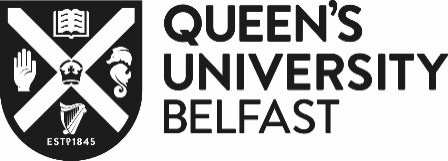 School of History, Anthropology, Philosophy and Politics SUPPLEMENTARY APPLICATION FORMApplicant Name:Email Address:Personal Statement 